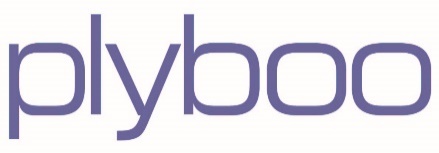 Architectural Bamboo Carved and TexturedCeiling Panels – Reveal Collection™ 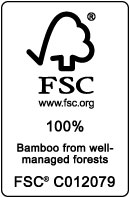 Master Format 04: Section 09 54 26************************************************************************************************************************NOTES TO SPECIFIER:TO VERIFY THIS IS THE MOST CURRENT VERSION VISIT WW.PLYBOO.COM. THIS SPECIFICATION SECTION IS INTENDED TO ASSIST DESIGN PROFESSIONALS IN SPECIFYING ARCHITECTURAL BAMBOO CARVED AND TEXTURED CEILING PANELS.SAMPLE LANGUAGE IS PROVIDED FOR APPLICABLE ARTICLES FOLLOWING THE CONSTRUCTION SPECIFICATION INSTITUTE SECTION FORMAT (VERSION 04). THE SAMPLE LANGUAGE SHOULD BE EDITED ACCORDINGLY TO FIT EACH DESIGN FIRM SPECIFICATIONS AND THE SPECIFIC PROJECT APPLICATION.THIS PRODUCT SPECIFICATION ASSUMES THE PROJECT MANUAL WILL CONTAIN COMPLETE DIVISION 1 DOCUMENTS INCLUDING 013300 –SUBMITTALPROCEDURES, 016000 –PRODUCT REQUIREMENTS, 016200 –PRODUCT OPTIONS, 017700 –CLOSEOUT PROCEDURES. IF THE PROJECT MANUAL DOES NOT CONTAIN THESE SECTIONS, ADDITIONAL INFORMATION MAY BE INCLUDED UNDER THE APROPRIATE ARTICLES.OPTIONAL ITEMS REQUIRING SELECTION BY THE SPECIFIER ARE ENCLOSED WITH BRACKETS, E.G. [35] [40] [45].TO MAKE APPROPRIATE SELECTIONS AND DELETE OTHERS.******************************************************************************************************************************************************PART 1 – GENERAL1.01 SummaryA.  Section Includes: Plyboo Reveal ceiling panels to be installed in ceiling applications compatible with screw installation, direct hanging, exposed, semi-exposed and concealed metal grid, C-Clips or the torsion spring method as prescribed in this specification and by the Architect. The product is in conformance with the Class B fire rating. Ceiling panels are in conformance with ASTM D6007 for Ultra Low-Emitting Formaldehyde (IEQ 4.4) and available through specification in conformance to FSC© (100% FSC). B.  Plyboo™ Architectural ceiling panels qualify for consideration under IECQc4.4 – Low-Emitting Materials; MRc6: Rapidly Renewable Materials; and qualify for MRc7 – Certified Wood under the LEED™ Rating System when FSC is specified.1.02 SUBMITTALSA.  Submit the follow items in accordance with 013300, including:Product Data2.    Specification sheet3.    Material Safety Data Sheet (MSDS)4.    [Forest Stewardship Council Chain-of-Custody #FSC*CO12079]5. Proof of supplier legal right to provide product6. Shop Drawings7. Samples with manufacturer label.1.03 QUALITY ASSURANCEA.  Qualifications:1.  Minimum 15 years’ experience continuously manufacturing bamboo architectural products.2.  Quality Standards:a. American National Standards Institute/Hardwood Plywood and Veneer Associationb. Emission testing – CA Section 01350 Protocol exhibiting passes for office, school and residential; BP-V4896A CARB Phase II Compatibled. Fire resistance Class BB.  Pre-Installation Conference in accordance with Section 013119 – Project Meetings.DELIVERY, STORAGE AND HANDLINGPanels are to be delivered to project site in original packaging in advance of installation to allow sufficient acclimatization to site conditions.B.  Panels must be stored in original packaging in conditioned space where HVAC systems are operation and controlling storage site temperature and humidity.1.05 WARRANTYA. Warranty for Plyboo bamboo ceiling panels: 5 years. Go to www.plyboo.com for full and current    warranty language.PART 2 – PRODUCTS2.01 MANUFACTURER:A. Smith & Fong Company, 475 Sixth Street, San Francisco, CA 94104; Telephone 415-896-0577; Toll Free 866-835-9859; FAX 415-896-0583; Website: www.plyboo.com; Email: sales@plyboo.com***********************************************************************************************************************************SELECT APPROPRIATE MATERIALS TO SUIT PROJECT REQUIREMENTS. DELETE THOSE NOT USED. FABRICATION ARTICLE OR SHOP DRAWINGS MUST CLEARLY IDENTIFY SPECIFIC USES. GO TO http://www.plyboo.com  FOR AVAILABLE FACE DIMENSIONS.***********************************************************************************************************************************2.02 MATERIALSA.  Plyboo Reveal™ Architectural Bamboo Ceiling Panel1. Species: Moso (Phyllostachys Pubescens) bamboo2. 100% bamboo3. Core composition:  RealCore™  4. Pattern [C-1] [C-4] [C-5] [C-9] [C-10] [C-11] [C-12] [C-13] 5.Three-quarter inch (19mm) by 48 Inch (1220mm) by 96 inch (2433mm) [Amber] [Natural][finished] [unfinished]c.    [FSC-certified]B.  Physical/Mechanical Properties1. ASTM E84: Standard Test Method for Surface Burning --Class B2. California Section 01350 Protocol (ASTM D6007: Standard Test Method for Determining   Formaldehyde Concentrations in Air from Wood Products Using a Small-Scale Chamber)3. BP-V4896A California Air Resources Board Phase II CompatiblePART 3 – EXECUTION3.01 EXAMINATIONA.  Examine substrates upon which ceiling panels will be installed for screw installation and ensure conditions are correct.1. Verify that substrate is clean, dry and free of contaminates.2. Verify that HVAC system is operating properly and maintaining proper occupancy-level temperature and humidity conditions.3. Coordinate with responsible party to correct unsatisfactory conditions.4. Fabricator or installer shall inspect products upon arrival, inspect for any freight damage, confirm condition and examine to determine it matches the work order.3.02 PREPARATIONA. If panels are to be stored prior to fabrication or installation:1. Leave in protective packaging and stack horizontally. 2. If panels need to be acclimated, unbag, stack horizontally with pacers to allow circulation3.03 INSTALLATIONA. [Screw Installation]1. Install directly to substrate, mount on furring, or screw to bottom flange of suspended metal ceiling grid.2. Self-drilling screws with small heads fit between ribs of Linear and Linear Sound panels to semi-conceal fasteners without countersinking.B.  [Direct Hanging]1. Suspension wire can be semi-concealed in the ribs of ceiling panel without a metal ceiling grid.C.  [Exposed, Semi-Exposed and Concealed Metal Ceiling Grid]1.  Use square edges for lay-in installation in exposed grid, or routed edges for lift-and-shift installation with narrow reveals or butt joints.	D.  [C-Clips]1. Attach C-Clips to upper side of panels and hook over ceiling grids or other supports.E.  [Torsion Springs]1.  Use torsion springs allowing maximum accessibility with downward action and minimal ceiling height.3.04 CLEANINGA. Remove all debris left from installation; vacuum; leave space in clean condition.3.05 PROTECTIONA. Cover with suitable covering. Do not use a non-breathable sheet or film. Maintain covering throughout remainder of construction.END OF PRODUCT SPECIFICATION